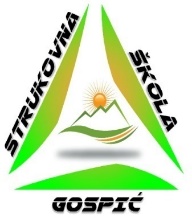 REPUBLIKA HRVATSKALIČKO-SENJSKA ŽUPANIJASTRUKOVNA ŠKOLA GOSPIĆŠKOLSKI ODBORBudačka 24, 53000 GospićTEL./FAX: 053/573-287 i 053/572-083E-mail: ured@ss-strukovna-gospic.skole.hr	ŠIFRA ŠKOLE: 09-026-503OIB:19583077416KLASA: 007-02/22-03/14URBROJ : 2125/35-04-22-01Gospić, 25. svibnja 2022.ČLANOVIMA ŠKOLSKOG ODBORASTRUKOVNE ŠKOLE GOSPIĆPredmet: poziv na 26. sjednicu Školskog odbora Strukovne škole Gospić 
Na temelju članka 61., 62. i 66. Statuta Strukovne škole Gospić, sazivam 26. sjednicu Školskog odbora Strukovne škole Gospić. Sjednica će se održati dana 26. svibnja 2022. (četvrtak) elektronskim putem s početkom glasanja u 07.00 sati te završetkom glasanja u 13.00 sati.Za sjednicu predlaže se sljedećiDnevni red:Donošenje Odluke o usvajanju dnevnog reda za 26. sjednicu Školskog odbora održane elektronskim putem dana 26. svibnja 2022.Donošenje Odluke o usvajanju zapisnika 25. sjednice Školskog odbora održane elektronskim putem dana 20. svibnja 2022.Donošenje Odluke o davanju prethodne suglasnosti za sklapanje ugovora o radu sa Viktorijom Rukavinom na određeno do 30. lipnja 2022., nepuno radno vrijeme od 20 sati tjedno (financiranje iz vlastitih izvora)  Predsjednica Školskog odbora:

_______________________
Mirela Jergović, mag. educ.                                                                                           Dostaviti:                        REPUBLIKA HRVATSKALIČKO-SENJSKA ŽUPANIJASTRUKOVNA ŠKOLA GOSPIĆŠKOLSKI ODBORBudačka 24, 53000 GospićTEL./FAX: 053/573-287 i 053/572-083E-mail: ured@ss-strukovna-gospic.skole.hr	ŠIFRA ŠKOLE: 09-026-503OIB:19583077416KLASA: 007-02/22-03/14URBROJ : 2125/35-04-22-06Gospić, 27. svibnja 2022.Na temelju članka 10. stavak 1. točke 12. Zakona o pravu na pristup informacijama („Narodne novine“ broj 25/13, 85/15) Strukovna škola Gospić objavljuje                                                                      Z A K LJ U Č K E26. sjednice Školskog odbora održane elektronskim putem dana 26. svibnja 2022. Odluka o usvajanju dnevnog reda za 26. sjednicu Školskog odbora održane elektronskim putem dana 26. svibnja 2022. donijeta jednoglasno i bez primjedbi.	
Odluka o usvajanju zapisnika 24. sjednice Školskog odbora održane elektronskim putem dana 20. svibnja 2022., donijeta jednoglasno i bez primjedbi.	 
Odluka o davanju prethodne suglasnosti za sklapanje ugovora o radu sa V.R. na određeno do 30. lipnja 2022., nepuno radno vrijeme od 20 sati tjedno (financiranje iz vlastitih izvora) donijeta jednoglasno i bez primjedbi.Predsjednica Školskog odbora:
 Mirela Jergović, mag. educ.Višnja Delač Paripović, prof.Ivica AntonovićMirela Jergović, mag. educ.Valentina Zdunić, mag. ing.Mirna Kolak, prof.Petar Radošević, mag. iur.Marija Tomljenović Borovac, dipl. inf.Ličko-senjska županijaPismohrana